DOKUMENTASI PENELITIAN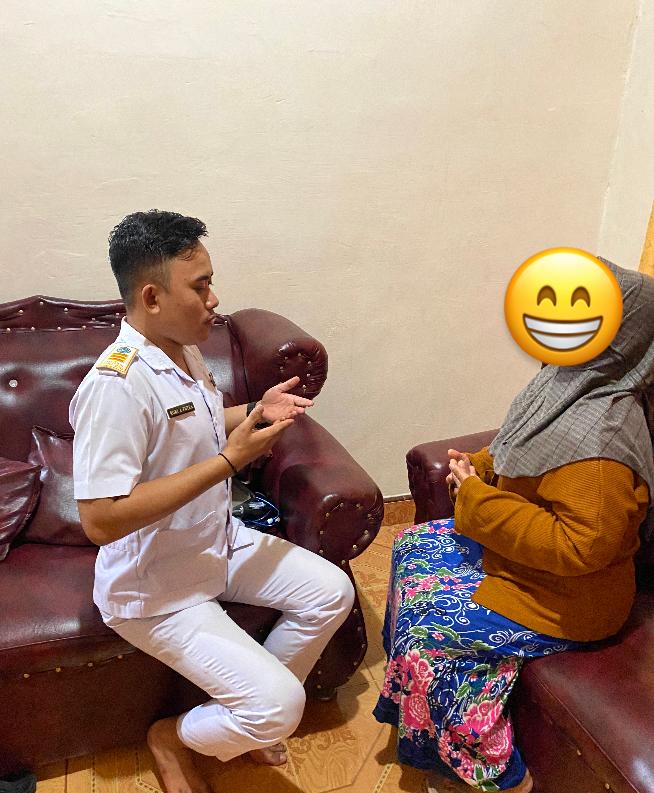 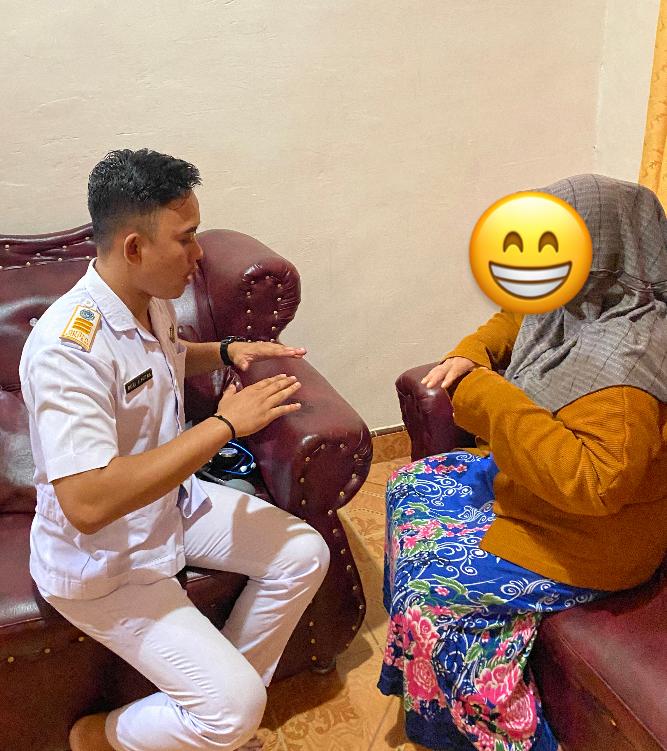 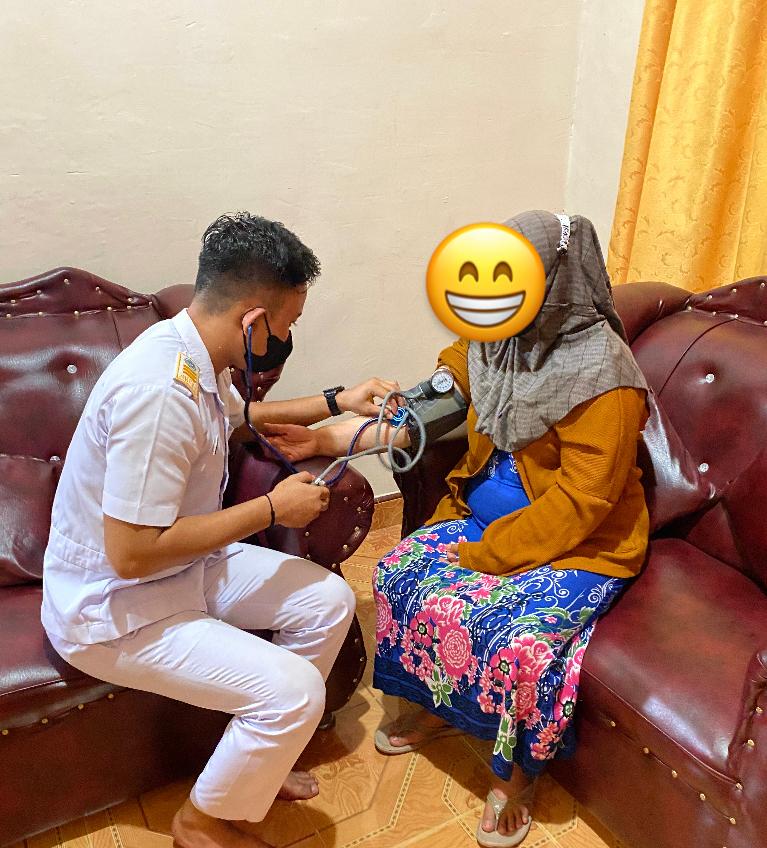 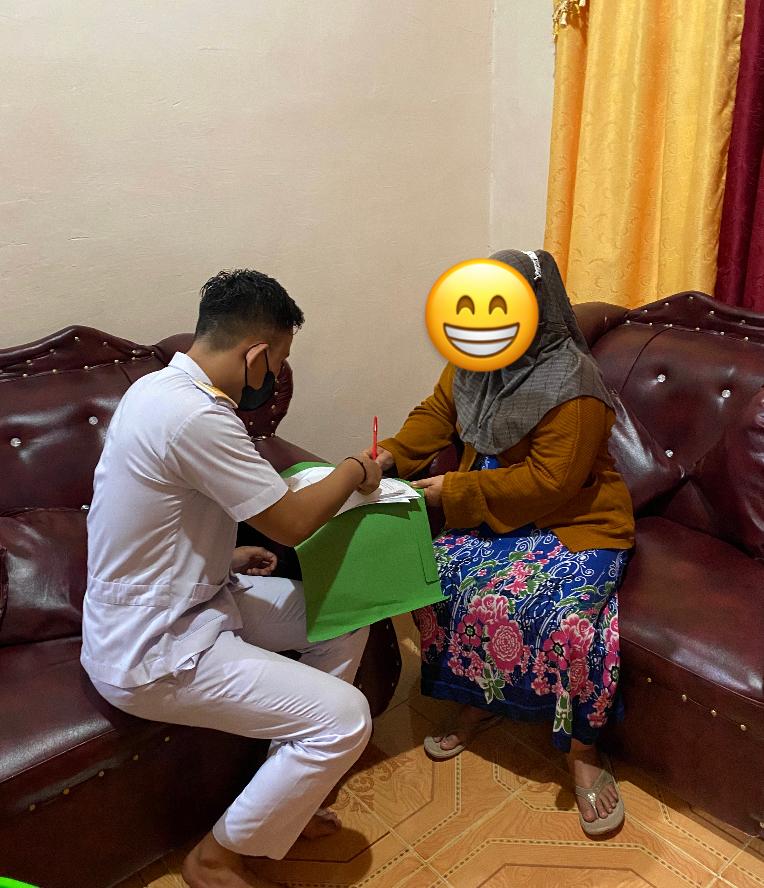 Hari pertama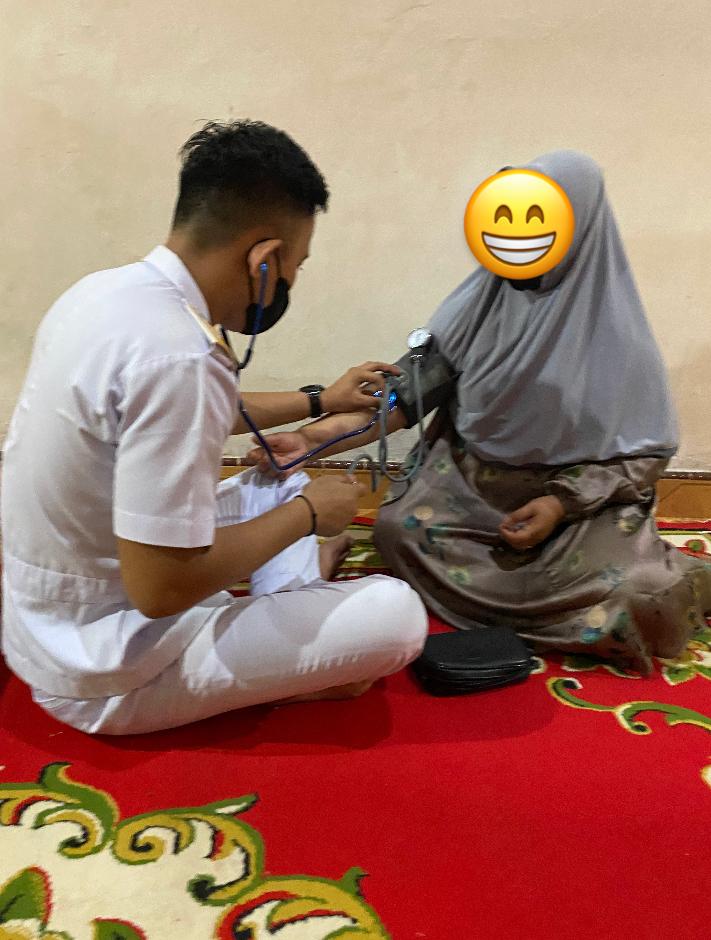 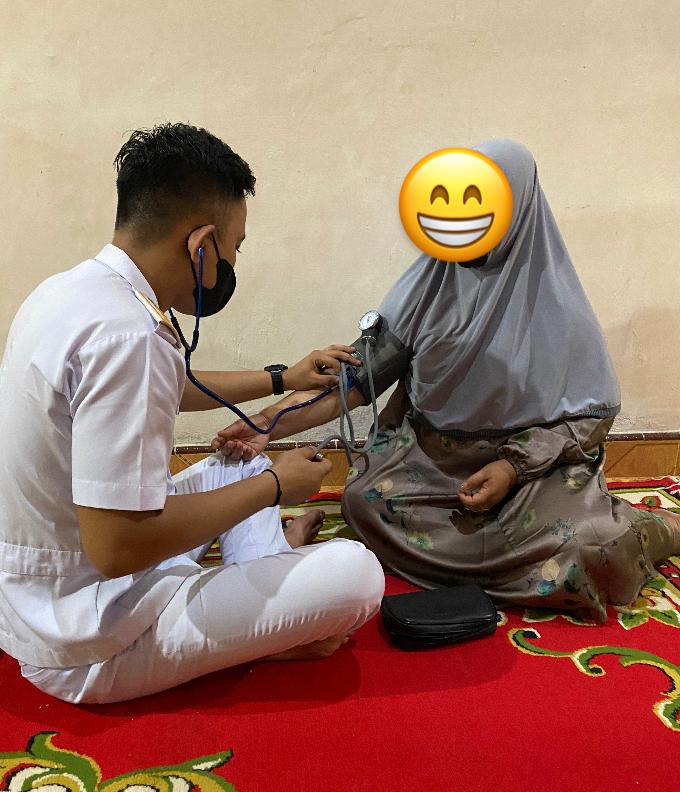 Hari keduaHari ke tiga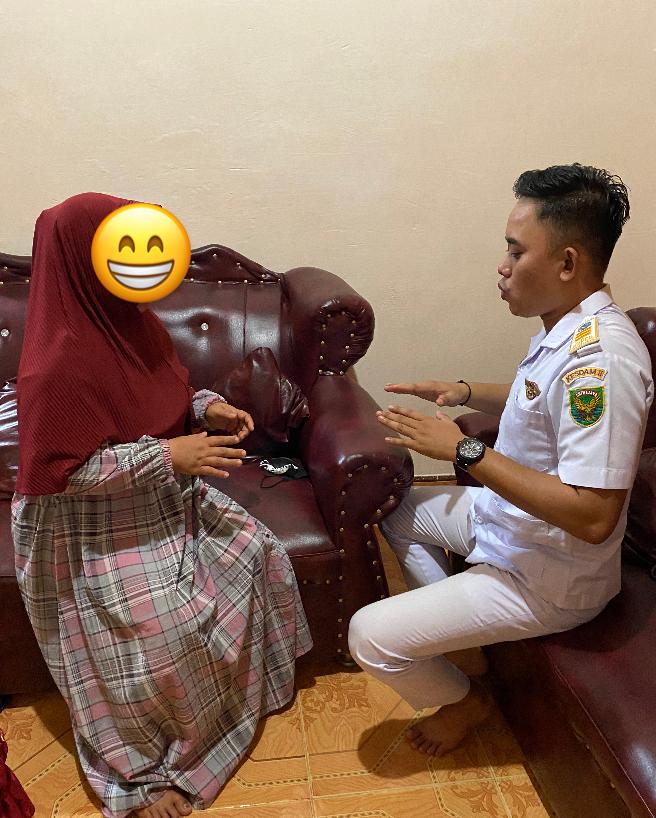 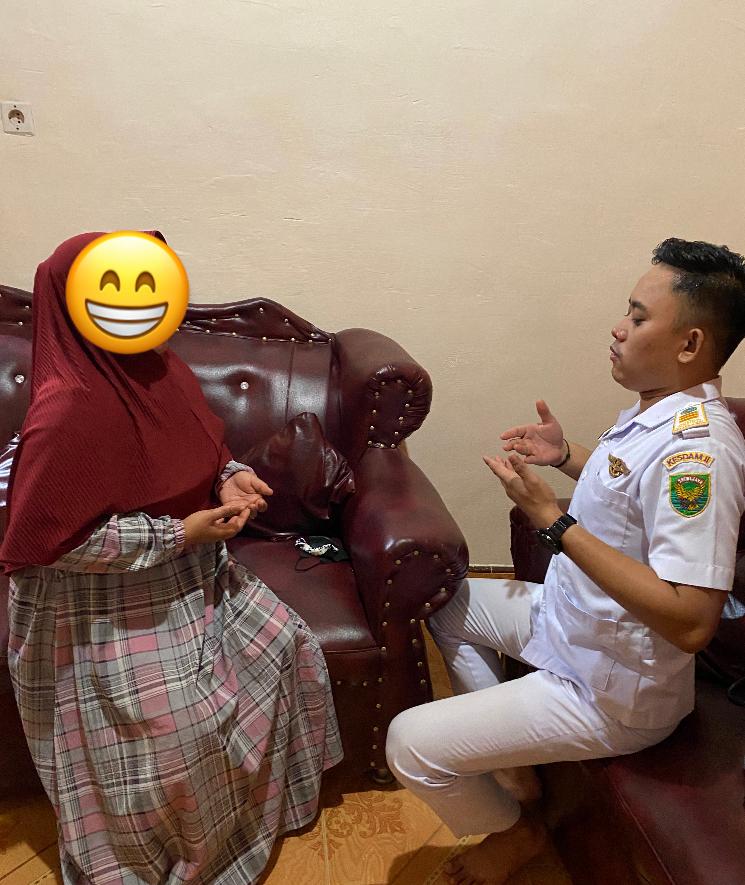 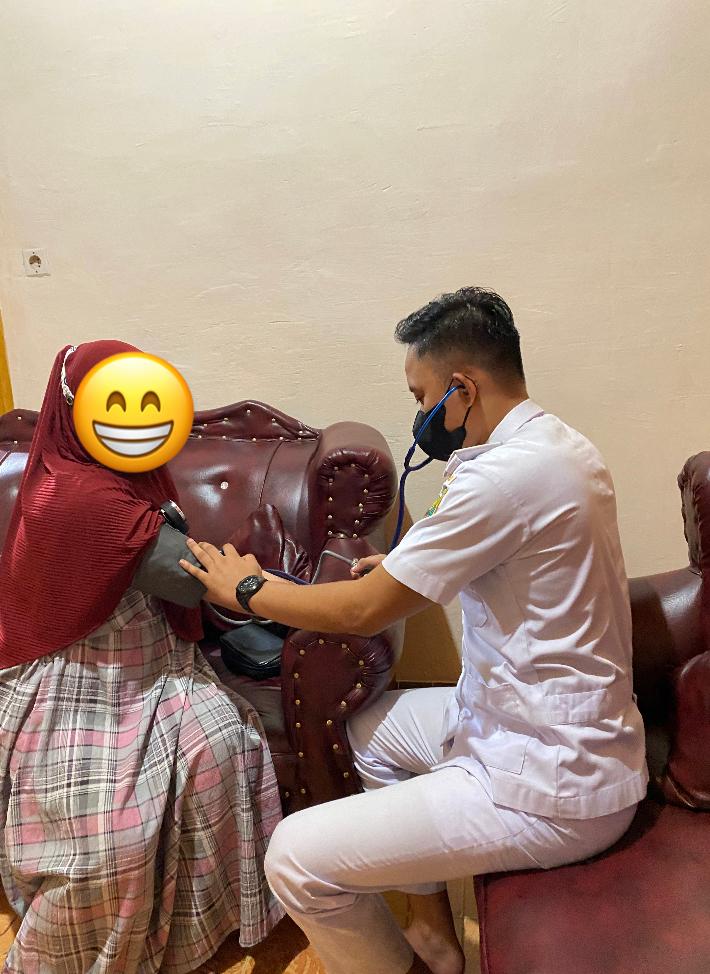 